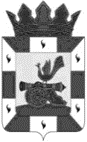      АДМИНИСТРАЦИЯ МУНИЦИПАЛЬНОГО ОБРАЗОВАНИЯ «СМОЛЕНСКИЙ РАЙОН» СМОЛЕНСКОЙ ОБЛАСТИП О С Т А Н О В Л Е Н И Еот _____________ № _______В соответствии с областным законом от 30.10.2009 № 100-з «Об оплате труда работников областных государственных учреждений», постановлением Администрации Смоленской области от 19.09.2019 № 546 «Об утверждении Примерного положения об оплате труда работников областных государственных бюджетных и автономных учреждений по виду экономической деятельности «Образование», постановлением Администрации Смоленской области от 31.10.2022 № 780 «Об индексации заработной платы работников областных государственных учреждений в 2022 году»АДМИНИСТРАЦИЯ МУНИЦИПАЛЬНОГО ОБРАЗОВАНИЯ «СМОЛЕНСКИЙ РАЙОН» СМОЛЕНСКОЙ ОБЛАСТИ ПОСТАНОВЛЯЕТ:1. Внести в Положение об оплате труда работников муниципальных образовательных бюджетных учреждений по виду экономической деятельности «Образование» (за исключением руководителей и заместителей  учреждений), утвержденное постановлением Администрации муниципального образования «Смоленский район» Смоленской области от 10.02.2020 № 163 (в редакции постановлений Администрации муниципального образования «Смоленский район» Смоленской области» от 30.07.2021 № 1365, от 29.11.2022 № 2329), следующие изменения:1.1. В пункте 4.4 слова «в размере 3000 рублей» заменить словами «в размере 5000 рублей», в пункте 4.5 слова «в размере 4000 рублей» заменить словами «в размере 6000 рублей»;1.2. Пункт 4.5 раздела 4 дополнить абзацем следующего содержания:«Выплаты стимулирующего характера по основаниям, предусмотренным пунктами 4.4-4.5 настоящего раздела, рекомендуется устанавливать сверх выплат стимулирующего характера, разрабатываемых в учреждении на основании показателей эффективности деятельности работников и критериев их оценки.   Данную ежемесячную доплату рекомендуется производить сверх начисленной заработной платы педагогическому работнику с учетом установленных ему стимулирующих и компенсационных выплат.».1.3. Приложение № 4 изложить в новой редакции (прилагается).2. Настоящее постановление вступает в силу с 1 мая 2023 года.       3. Контроль за исполнением настоящего постановления возложить на председателя комитета по образованию Администрации муниципального образования «Смоленский район» Смоленской области (И.В. Лонщакова).Глава муниципального образования«Смоленский район» Смоленской области                                О.Н. Павлюченкова Приложение № 1 к постановлению Администрации муниципального образования «Смоленский  район» Смоленской области                                                                                                                        от ____________ № ______РАЗМЕРЫ должностных окладов (ставок заработной платы) педагогических работников муниципальных бюджетных учреждений по виду экономической деятельности «Образование»О внесении изменений в Положение об оплате труда работников муниципальных образовательных бюджетных учреждений по виду экономической деятельности «Образование» (за исключением руководителей и заместителей  учреждений), утвержденное постановлением Администрации муниципального образования «Смоленский район» Смоленской области от 10.02.2020                  № 163 №   Педагогические работникиРазмер должностного оклада (ставки заработной платы) в зависимости от стажа педагогической работыРазмер должностного оклада (ставки заработной платы) в зависимости от стажа педагогической работыРазмер должностного оклада (ставки заработной платы) в зависимости от стажа педагогической работыРазмер должностного оклада (ставки заработной платы) в зависимости от стажа педагогической работыРазмер должностного оклада (ставки заработной платы) в зависимости от стажа педагогической работып/пПедагогические работникидо 2 летот 2 до 5 летот 5 до 10 летот 10 до 20 лет20 лет и более12345671.1Педагогические работники общеобразовательных организаций.Педагогические работники, обеспечивающие реализацию образовательных программ дошкольного образования в общеобразовательных организациях.Педагогические работники дошкольных образовательных организаций.Педагогические работники, обеспечивающие реализацию образовательных программ дополнительного образования.Педагогические работники общеобразовательных организаций.Педагогические работники, обеспечивающие реализацию образовательных программ дошкольного образования в общеобразовательных организациях.Педагогические работники дошкольных образовательных организаций.Педагогические работники, обеспечивающие реализацию образовательных программ дополнительного образования.Педагогические работники общеобразовательных организаций.Педагогические работники, обеспечивающие реализацию образовательных программ дошкольного образования в общеобразовательных организациях.Педагогические работники дошкольных образовательных организаций.Педагогические работники, обеспечивающие реализацию образовательных программ дополнительного образования.Педагогические работники общеобразовательных организаций.Педагогические работники, обеспечивающие реализацию образовательных программ дошкольного образования в общеобразовательных организациях.Педагогические работники дошкольных образовательных организаций.Педагогические работники, обеспечивающие реализацию образовательных программ дополнительного образования.Педагогические работники общеобразовательных организаций.Педагогические работники, обеспечивающие реализацию образовательных программ дошкольного образования в общеобразовательных организациях.Педагогические работники дошкольных образовательных организаций.Педагогические работники, обеспечивающие реализацию образовательных программ дополнительного образования.Педагогические работники общеобразовательных организаций.Педагогические работники, обеспечивающие реализацию образовательных программ дошкольного образования в общеобразовательных организациях.Педагогические работники дошкольных образовательных организаций.Педагогические работники, обеспечивающие реализацию образовательных программ дополнительного образования.1.1Работники, имеющие высшее образованиеРаботники, имеющие высшее образованиеРаботники, имеющие высшее образованиеРаботники, имеющие высшее образованиеРаботники, имеющие высшее образованиеРаботники, имеющие высшее образование1.1без категории11 917,0013 687,0014 868,0015 458,0016 048,001.1первая квалификационная категория14 277,0016 048,0017 228,0017 819,0018 409,001.1высшая квалификационная категория15 458,0017 228,0018 409,0018 999,0019 589,001.1Работники, имеющие среднее профессиональное (среднее специальное) образованиеРаботники, имеющие среднее профессиональное (среднее специальное) образованиеРаботники, имеющие среднее профессиональное (среднее специальное) образованиеРаботники, имеющие среднее профессиональное (среднее специальное) образованиеРаботники, имеющие среднее профессиональное (среднее специальное) образованиеРаботники, имеющие среднее профессиональное (среднее специальное) образование1.1без категории10 343,0011 877,0012 900,0013 412,0013 923,001.1первая квалификационная категория12 389,0013 923,0014 946,0015 458,0015 969,001.1высшая квалификационная категория13 412,0014 946,0015 969,0016 481,0016 992,00